MARSZAŁEK WOJEWÓDZTWA PODKARPACKIEGO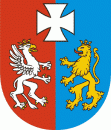 OS-I.7222.38.1.2020.EK						Rzeszów, 2021-09-07DECYZJADziałając na podstawie: art. 163 ustawy z dnia 14 czerwca 1960 r. Kodeks postępowania administracyjnego (Dz. U. z 2021r. poz. 735 ze zm.),art. 192, art. 378 ust. 2a pkt. 1 ustawy z dnia 27 kwietnia 2001r. Prawo ochrony środowiska (Dz. U. z 2020r. poz. 1219 ze zm.), w związku z § 2 ust. 1 pkt. 41 rozporządzenia Rady Ministrów z dnia 10 września 2019 w sprawie przedsięwzięć mogących znacząco oddziaływać na środowisko (Dz. U. z 2019r., poz. 1839.),po rozpatrzeniu wniosku EURO-EKO MEDIA Sp. z o.o., ul. Wojska Polskiego 3, 39 – 300 Mielec z dnia 04.02.2020r. (data wpływu: 21.02.2020r.) L.dz. EEM/BB/136/2020 uzupełnionego pismami z dnia 13.05.2020r. (data wpływu: 14.05.2020r.) L.dz. EEM/BB/775/2020, z dnia 24.06.2020r. (data wpływu: 25.06.2020r.) L.dz. EEM/BB/883/2020, z dnia 30.10.2020r. (data wpływu: 03.11.2020r.) L.dz. EEM/BB/883/2020, z dnia 08.03.2021r. (data wpływu: 11.03.2021r.) L.dz. EEM/BB/216/2021, z dnia 19.04.2021r. (data wpływu: 22.04.2021r.) L.dz. EEM/AP/409/2021, z dnia 17.05.2021r. (data wpływu: 20.05.2021r.) L.dz. EEM/AP/527/2021 oraz z dnia 10.08.2021r. (data wpływu: 11.08.2021r. i 24.08.2021r.) L.dz. EEM/APK/2021 w sprawie zmiany decyzji Wojewody Podkarpackiego z dnia 29.06.2007r., znak: ŚR.IV-6618/51/1/06 ze zm., udzielającej Spółce pozwolenia zintegrowanego na prowadzenie instalacji do unieszkodliwiania i odzysku odpadów niebezpiecznych – Neutralizator N9;orzekamZmieniam za zgodą stron decyzję Wojewody Podkarpackiego z dnia 29.06.2007r., znak: ŚR.IV-6618/51/1/06 zmienioną decyzjami Marszałka Województwa Podkarpackiego z dnia 02.11.2011 znak: OS-I.7222.3.5.2011.EK, z dnia 03.04.2012r. znak: OS-I.7222.40.1.2012.EK, z dnia 23.10.2014r. znak: OS-I.7222.65.1.2014.EK oraz z dnia 25.01.2018r. znak: OS-I.7222.46.9.2017.EK udzielającą EURO – EKO MEDIA Sp. z o.o., 39-300 Mielec, ul. Wojska Polskiego 3 (NIP: 8172162626, REGON: 180701266) pozwolenia zintegrowanego na prowadzenie instalacji p.n. Neutralizator N-9 do unieszkodliwiania i odzysku odpadów niebezpiecznych o zdolności przetwarzania 46,83 ton na dobę w następujący sposób:I.1. Punkt I.2 otrzymuje brzmienie:„I.2 Podstawowe parametry techniczne i wyposażenie I.2.1 Ciąg technologiczny nr 1 do unieszkodliwiania odpadów w procesie D9. W skład ciągu technologicznego nr 1 wchodzą dwa węzły technologiczne: Węzeł W1 do unieszkodliwiania odpadów z kąpieli myjących,Węzeł W3 do unieszkodliwiania odpadów chromowych. a) W skład węzła technologicznego W1 do unieszkodliwiania odpadów z kąpieli myjących wchodzą następujące urządzenia:Studzienka spustowa S-1 wraz z drogą dojazdową; Zbiorniki stalowe KM-1, KM-2, KM-3; Komora uśredniająca KU-O; Zbiornik ssawny dla pomp ZSP; Komory reakcji KR1, KR2; Dozatory D-1, D-2, D-3; Pompy P1,P2,P3,P4,P7,P8,PX,PY,P9; Osadnik OS; Prasa filtracyjna; Studnia kanalizacji Z3. b) W skład węzła technologicznego W3 do unieszkodliwiania odpadów chromowych wchodzą następujące urządzenia:Studzienka spustowa S-3 wraz z drogą dojazdową; Zbiornik stalowy KM-4; Zbiorniki reakcji ZR1, ZR2; Dozatory D-1, D-2, D-4; Pompy P7,P8,P10, P11,PX,P9, P12; Osadnik OS; Prasa filtracyjna; Studnia kanalizacji Z3. I.2.2 Ciąg technologiczny nr 2 do odzysku odpadów (emulsji olejowych i wód zaolejonych). W skład ciągu technologicznego nr 2 wchodzą następujące urządzenia: Studzienka wlewowa S4 - miejsce odbioru emulsji olejowych i wody zaolejonej; Zbiornik wstępny z sitem W1; Zbiorniki uśredniające - 1A, 2A, 3A ;Zbiornik reakcji; Rynienka spustowa;Zawór ssący ze zbiornika wstępnego z sitem;Zawory tłoczące do zbiorników uśredniających;Zawory ssące ze zbiorników uśredniających;Zawór tłoczący do zbiornika reakcji;Zawór spustowy ze zbiornika reakcji;Zawór spustowy wody;Zawór spustowy oleju;Studzienka – łapacz oleju;Pompa ssąca ze zbiornika wstępnego z sitem;Pompa ssąca ze zbiorników uśredniających;Wziernik;Termometr;Zbiornik magazynujący olej S2.”I.2. Punkt I.3 otrzymuje brzmienie:„I.3. Parametry urządzeń: I.3.1 Ciąg technologiczny nr 1 Tabela 1I.3.2 Ciąg technologiczny nr 2Tabela 2 I.3. Punkt I.4 otrzymuje brzmienie:„I.4 	Technologia unieszkodliwiania odpadów w procesie D9.I.4.1 	Ciąg technologiczny nr 1 I.4.1.1 Węzeł W1 do unieszkodliwiania odpadów z kąpieli myjących.Kąpiele myjące dowożone będą do Neutralizatora N-9 środkami transportu własnymi lub dostawcy. Dostarczone do neutralizacji odpady kąpieli myjących będą kierowane bezpośrednio do procesu przetwarzania, lub gromadzone w paletokontenerach transportowych w magazynie odpadów (wspólne dla węzłów W1 i W3), który stanowić będzie uszczelniona taca przeciwrozlewcza o powierzchni ok. 30 m2. Spust kąpieli odbywał się będzie do studzienki S-1 przy ciągłym nadzorze pracownika. Gdy odpady w studzience osiągną poziom maksymalny, w sterowni uwidoczniona będzie sygnalizacja świetlna. Elektroniczny sygnalizator poziomu zamontowany w studzience S-1 powodował będzie włączenie pomp P-1 lub P-2, za pomocą, których odpady tłoczone będą do komór KM-1, KM-2 lub KM-3. Jedna z komór będzie zawsze pusta. Spust z komór KM-1, KM-2, KM-3 odbywał się będzie najpierw do komory uśredniającej KU-O i następnie do zbiornika ssawnego ZSP przy pomocy pomp P-1 lub P-2. Komora uśredniająca KU-O pracować będzie również jako odolejacz odpadów. Rurociągiem Ø 150 olej zbierający się na powierzchni odpadów spływał będzie do studzienki S-2. Pompy P-3 lub P-4 służące do przepompowywania odpadów ze zbiornika ZSP do komór reakcji będą włączane przyciskiem ręcznym umieszczonym w sterowni. Proces neutralizacji odbywał się będzie na przemian w komorze KR-1 lub KR-2. Proces neutralizacji uśrednionych i odolejonych odpadów z kąpieli myjących zawierających azotyny polegał będzie na: Zakwaszeniu 10% roztworem H2SO4 do pH = 2,5 – 3,0; Ogrzaniu do temperatury około 60 oC;Dozowaniu roztworu NaOCl;Neutralizacji mlekiem wapiennym do osiągnięcia pH w granicach 6,5 do 9,0. Proces neutralizacji uśrednionych i odolejonych odpadów z kąpieli myjących, które nie zawierają azotynów polegał będzie na:neutralizacji mlekiem wapiennym lub kwasem do osiągnięcia pH w granicach 6,5 – 9,0. Po zakończeniu procesu neutralizacji odpady będą kierowane do osadnika OS pompami P-7 i P-8. W osadniku odpady będą przetrzymywane do właściwego sklarowania odpadu. Wytrącony osad pompami P-7 lub P-8 kierowany będzie na prasę filtracyjną, a sklarowane ścieki przelewem odprowadzone będą do studzienki Z3 i następnie razem z innym ściekami na oczyszczalnię ścieków. Odwodniony na prasie filtracyjnej osad przekazywany będzie uprawnionym odbiorcom do zagospodarowania, a filtrat z odwodnienia osadu w prasie kierowany będzie do studzienki Z-3 i razem z innym ściekami z Neutralizatora N9 kierowany będzie na oczyszczalnię. W przypadku awarii pehametrów, zaworów lub przecieków komór reakcji, ścieki zostaną skierowane ponownie do studzienki S-1. W węźle tym będą unieszkodliwiane również odpady inne niż niebezpieczne ujęte w tabeli 4. I.4.1.2 Węzeł W3 do unieszkodliwiania odpadów chromowych.Odpady chromowe dowożone będą do neutralizatora N-9 środkami transportu własnymi lub dostawcy. Dostarczone do neutralizacji odpady kąpieli chromowych mogą być skierowane bezpośrednio do procesu przetwarzania lub złożone w paletokontenerach transportowych w magazynie odpadów (wspólne dla węzłów W1 i W3), który stanowi uszczelniona taca przeciwrozlewcza o powierzchni ok. 30 m2 . Spust odbywał się będzie do studzienki S-3. Gdy odpady osiągną poziom maksymalny w studzience, zamontowany elektroniczny sygnalizator poziomu, powodował będzie włączenie pomp P-10 lub P-11 i napełniana będzie komora KM-4. Odpady z komory KM-4 pompami P-10 lub P-11 przepompowywane będą do zbiorników reakcji ZR-1 lub ZR-2, gdzie będzie prowadzony główny proces technologiczny. Proces unieszkodliwiania odpadów chromowych polegał będzie na: Uśrednieniu stężeń zawartych w odpadach realizowanym w zbiorniku KM-4Zakwaszeniu 10% roztworem H2SO4 Redukcji Cr+6 do Cr+3 przy pomocy pirosiarczynu sodu (pH<2,5) Mieszaniu mieszadłami przez cały czas procesu Neutralizacji mlekiem wapiennym. Po zakończeniu procesu neutralizacji odpady kierowane będą na osadnik OS, celem sedymentacji osadów. Wytrącone osady kierowane będą na prasę filtracyjną w celu odwodnienia, a ścieki do kanalizacji – studnia Z3. W zbiorniku ZR-2 proces unieszkodliwiania odpadów chromowych odbywa się będzie analogicznie jak w zbiorniku ZR-1. Odwodniony na prasie filtracyjnej osad przekazywany będzie uprawnionym odbiorcom do zagospodarowania, a filtrat z odwodnienia osadu w prasie kierowany będzie do studzienki Z-3 i razem z innym ściekami z Neutralizatora N9 kierowany będzie na oczyszczalnię. W przypadku awarii pehametrów, zaworów lub przecieków komór reakcji, ścieki zostaną skierowane ponownie do studzienki S-3. Ścieki z mycia prasy i posadzki kierowane będą do studzienki S-3, a następnie do zbiornika KM-4 i razem z odpadami kąpieli chromowych poddane zostaną neutralizacji na węźle W3.”I.4. Punkt I.5 otrzymuje brzmienie:„I.5 	Technologia odzysku odpadów w procesie R12I.5.1 	Ciąg technologiczny nr 2 a) Przebieg procesu odzysku odpadu o kodzie 12 01 09*- Odpadowe emulsje i roztwory z obróbki metali niezawierające chlorowcówOdpad bezpośrednio po dostarczeniu będzie kierowany wężem do studzienki wlewowej S4, połączonej ze zbiornikiem wstępnym z sitem – wanna W-1 (ujednolicenie odpadu), skąd emulsja będzie przepompowywana pompą do trzech zbiorników uśredniających (1A; 2A; 3A). Trzy zawory umożliwiać będą kierowanie emulsji do odpowiedniego zbiornika. Ze zbiorników uśredniających zużyta emulsja będzie przepompowywana pompą olejową nr 2 do zbiornika reakcji gdzie będzie włączone ogrzewanie zbiornika reakcji do temperatury 80 – 85 oC (sprawdzanie temperatury prowadzenia procesu na termometrze).Do zbiornika reakcji będzie dawkowany przy pomocy pompy dawkującej ze zbiornika reagenta roztwór siarczanu żelazawego. Po zakończeniu dawkowania wodnego roztworu siarczanu żelazawego zwiększony zostanie dopływ czynnika grzewczego, celem doprowadzenia do wrzenia mieszaniny zużytej emulsji i wodnego roztworu siarczanu żelazawego FeSO4. Temperatura wrzenia mieszaniny wahać się będzie w granicach 100 – 105oC (sprawdzanie na termometrze). W temperaturze wrzenia zużyta emulsja reagować będzie z siarczanem żelazawym i nastąpi rozkład emulsji na olej emulgujący i wodę. Czas, po którym winien nastąpić rozkład zużytej emulsji wynosił będzie około 16 godzin. Proces rozdziału emulsji będzie obserwowany przez pracownika przy pomocy wziernika. Linia rozdziału oleju emulgującego i wody winna być wyraźna. Olej emulgujący gromadził się będzie w górnej części zbiornika reakcji, jako ciecz lżejsza od wody i będzie koloru ciemnego. Po okresie 16 godzin prowadzenia procesu, jeżeli nie nastąpi wyraźny rozdział zużytej emulsji na wodę i olej emulgujący, czas prowadzenia procesu, a tym samym grzania mieszaniny, będzie przedłużony o dalsze 16 godzin. Po zakończeniu procesu oddzielenia oleju od wody, zawartość zbiornika reakcji pozostawiona zostanie na kilka godzin celem sklarowania. Po sklarowaniu nastąpi spust oddzielonego oleju i wody. Woda oddzielona w procesie spływać będzie do kratki ściekowej, następnie poprzez dwa łapacze oleju odprowadzana będzie do kanalizacji (studnia Z4). W trakcie spustu wody (ścieków) obserwowany będzie przez wziernik stopień obniżania się linii rozdziału wody od oleju. Następnym etapem będzie wypływ oleju ze zbiornika reakcji do studni S2 magazynującej olej. Po zakończeniu spustu oleju będzie zamknięty zawór spustowy. Oddzielony olej będzie przekazywany w celu poddania dalszemu procesowi odzysku lub unieszkodliwienia.b) Przebieg procesu odzysku odpadu o kodzie 13 05 07*- Zaolejona woda z odwadniania olejów w separatorachDostarczany odpad bezpośrednio po dostarczeniu będzie kierowany wężem do studzienki wlewowej S4, połączonej ze zbiornikiem wstępnym z sitem – wanna W-1 (ujednolicenie odpadu), skąd zaolejona woda będzie przepompowywana pompą do jednego z trzech zbiorników uśredniających (1A; 2A; 3A). Trzy zawory umożliwiać będą kierowanie zaolejonej wody do odpowiedniego zbiornika. Ze zbiorników uśredniających zaolejona woda będzie przepompowywana pompą olejową nr 2 do zbiornika reakcji. W przypadku zaolejonej wody nie ma potrzeby prowadzenia procesów ogrzewania i dawkowania ze zbiornika reagenta roztworu siarczanu żelazawego. Następnie zawartość zbiornika reakcji pozostawiona zostanie na kilka godzin celem sklarowania. Po sklarowaniu nastąpi spust oddzielonego oleju i wody. Woda oddzielona w procesie spływać będzie do kratki ściekowej, następnie poprzez dwa łapacze oleju odprowadzana będzie do kanalizacji (studnia Z4). W trakcie spustu wody (ścieków) obserwowany będzie przez wziernik stopień obniżania się linii rozdziału wody od oleju. Następnym etapem będzie wypływ oleju ze zbiornika reakcji do studni S2 magazynującej olej. Po zakończeniu spustu oleju będzie zamknięty zawór spustowy. Oddzielony olej będzie przekazywany w celu poddania dalszemu procesowi odzysku lub unieszkodliwienia.”I.5.  W punkcie I. decyzji, dodaję podpunkt I.6 o brzmieniu:„I.6. Zastosowane techniki w procesie przetwarzania odpadów w celu poprawy ogólnej efektywności środowiskowej zespołu urządzeń oraz ograniczenia ryzyka środowiskowego związanego z postepowaniem i przemieszczaniem odpadów (Bat 2, Bat 5) – zgodnie z wdrożonym systemem zarzadzania środowiskowego EMS (Bat 1):opracowanie i wdrożenie procedur charakterystyki odpadów i procedur poprzedzających ich odbiór (Bat 2a),opracowanie i wdrożenie procedur odbioru odpadów (Bat 2b),opracowanie i wdrożenie procedur postępowania z odpadami i ich przemieszczania, dokumentowanie i weryfikowanie po wykonaniu (Bat 5),zapewnienie segregacji odpadów (Bat 2e),zapewnienie zgodności odpadów przed zmieszaniem lub sporządzeniem mieszanki odpadów (Bat 2f)”I.6. Punkt II otrzymuje brzmienie:II. Warunki przetwarzania odpadów w procesie unieszkodliwiania D9II.1  Dopuszczalne rodzaje i ilości przetwarzanych odpadówII.1.1  Odpady niebezpieczne Tabela 3II.1.2 Odpady inne niż niebezpieczne Tabela 4II.2 Rodzaje i ilości odpadów wytwarzanych w wyniku przetwarzania odpadów w procesie unieszkodliwiana D9.Tabela 4 aII.3. Miejsce i dopuszczone metody przetwarzania odpadów Przetwarzanie odpadów wskazanych w tabeli 3 oraz 4 będzie miało miejsce na działce ozn. numerem ewidencyjnym 114/26 w Zakładzie Euro-Eko Media Sp. z o.o., ul. Wojska Polskiego 3, 39-300 Mielec. Odpady poddawane będą procesowi unieszkodliwiania kwalifikowanemu jako D9 zgodnie z zał. nr 2 – „Niewyczerpujący wykaz procesów unieszkodliwiania” do ustawy o odpadach tj. Obróbka fizyczno-chemiczna, niewymieniona w innej pozycji niniejszego załącznika, w wyniku której powstają ostateczne związki lub mieszaniny unieszkodliwiane za pomocą któregokolwiek spośród procesów wymienionych w pozycjach D1-D12 (np. odparowanie, suszenie, kalcynacja itp.). Odpady przetwarzane będą zgodnie z technologią przedstawioną w pkt. I.4 niniejszej decyzji.II.4. Magazynowanie odpadów przed procesem unieszkodliwiania D9II.4.1. Zastosowane techniki w celu ograniczenia ryzyka środowiskowego związanego z magazynowaniem odpadów oraz zapobiegania emisjom odorów lub, jeżeli jest to niemożliwe ich ograniczania (Bat 4, Bat 13):zoptymalizowanie miejsc magazynowania odpadów poprzez ich usytuowanie w bezpośrednim sąsiedztwie miejsca przetwarzania tych odpadów (Bat 4a),ustalona odpowiednia pojemność magazynowa uwzględniająca charakterystykę odpadów, ich ilość i czas magazynowania (Bat 4b),bezpieczna obsługa miejsc magazynowania (Bat 4c),wydzielony, odpowiednio oznakowany i zabezpieczony obszar do magazynowania i postępowania z odpadami innymi niż niebezpieczne oraz odpadami niebezpiecznymi (Bat 4d),minimalizowanie czasu magazynowania (Bat 13a).II.4.2. Miejsce i sposób magazynowania odpadów kierowanych do przetwarzaniaIII. Warunki przetwarzania odpadów w procesie odzysku R12III.1 Dopuszczalne rodzaje i ilości przetwarzanych odpadów Tabela 5III.2 Rodzaje i ilości odpadów wytwarzanych w wyniku przetwarzania odpadówTabela 5aIII.3. Miejsce i dopuszczone metody przetwarzania odpadów Przetwarzanie odpadów wskazanych w tabeli 5 będzie miało miejsce na działce ozn. numerem ewidencyjnym 114/26 w Zakładzie Euro-Eko Media Sp. z o.o., ul. Wojska Polskiego 3, 39-300 Mielec. Odpady poddawane będą procesowi odzysku kwalifikowanemu jako R12 zgodnie z zał. nr 1 – „Niewyczerpujący wykaz procesów odzysku” do ustawy o odpadach tj. Wymiana odpadów w celu poddania ich któremukolwiek z procesów wymienionych w pozycji R1-R11 . Odpady przetwarzane będą zgodnie z technologią przedstawioną w pkt. I.5 niniejszej decyzji.III.4  Magazynowanie odpadów przed procesem odzysku R12Odpady przeznaczone do przetwarzania w procesie odzysku R12 nie będą magazynowane, bezpośrednio po dostarczeniu kierowane będą do przetworzenia.IV. Maksymalną dopuszczalną emisję w warunkach normalnego funkcjonowania instalacjiIV.1 Emisja gazów i pyłów wprowadzanych do powietrza z instalacjiIV.1.1 Maksymalna dopuszczalna wielkość emisji gazów i pyłów ze źródeł i emitorówTabela 6. Poziomy emisji obowiązujące do 17 sierpnia 2022r.Tabela 6a. Poziomy emisji obowiązujące od 18 sierpnia 2022r. 1) – poziomy emisji powiązane z najlepszymi dostępnymi technikami (BAT-AEL) dla emisji do powietrza odnoszące się do warunków: gaz suchy o temperaturze 273,15 K i ciśnieniu 101,3 kPA, bez korekty pod kątem zawartości tlenuIV.1.2 Maksymalna dopuszczalna emisja roczna z instalacji: w okresie do 17 sierpnia 2022r.węglowodory alifatyczne 		0,734 Mg/rok węglowodory aromatyczne 	0,046 Mg/rok chlorowodór 				0,265 Mg/rok kwas siarkowy 			0,041 Mg/rok dwutlenek siarki			0,018 Mg/rokpył ogółem 				0,336 Mg/rok w tym pył zawieszony PM10	0,224 Mg/rokw tym pył zawieszony PM 2,5 	0,224 Mg/rokw okresie od 18 sierpnia 2022r.całkowite LZO			0,4322 Mg/rok chlorowodór 				0,0920 Mg/rok kwas siarkowy 			0,041 Mg/rok dwutlenek siarki			0,018 Mg/rokpył ogółem 				0,336 Mg/rok w tym pył zawieszony PM10	0,224 Mg/rokw tym pył zawieszony PM 2,5 	0,224 Mg/rokIV.2 	Dopuszczalny poziom emisji hałasu do środowiskaDopuszczalny poziom emisji hałasu do środowiska z instalacji, wyrażony poprzez równoważny poziom dźwięku emitowanego na tereny zabudowy mieszkaniowo - usługowej zlokalizowanej poza granicami instalacji w kierunku wschodnim i zachodnim w miejscowości Mielec (osiedle Cyranka i osiedle Mościska).dla pory dnia (w godzinach 6.00 do 22.00) 		55 dB(A), dla pory nocy (w godzinach od 22.00 do 6.00) 		45 dB(A).IV.3 Dopuszczalne rodzaje i ilości wytwarzanych odpadówIV.3.1. Odpady niebezpieczneTabela 7IV.3.2. Odpady inne niż niebezpieczneTabela 8IV.4  Dopuszczalną wielkość emisji ścieków z instalacji, zastosowane techniki oraz miejsca wprowadzania ścieków do kanalizacji zakładu. IV.4.1  Zastosowane techniki w celu zmniejszenia ilości wytwarzanych ścieków lub ich ograniczania (Bat 19, Bat 20): optymalizacja zużycia wody (Bat 19a),segregacja strumieni odcieków (Bat 19f),oczyszczanie wstępne i pierwotne (wyrównanie, neutralizacja, oddzielanie fizyczne (Bat 20a, Bat 20b i Bat 20c),fizyczno-chemiczne przetwarzanie (strącanie, utlenianie chemiczne, redukcja chemiczna (Bat 20f, Bat 20g, Bat 20h),usuwanie substancji stałych (koagulacja, sedymentacja (Bat 20o, Bat 20p), recyrkulacja odcieków do procesu (Bat 19b),prowadzenie procesów na szczelnych, nieprzepuszczalnych powierzchniach (Bat 19c),ograniczanie możliwości przepełnienia zbiorników, przelewów i wystąpienia awarii zbiorników (Bat 19d),zamknięcie obszarów przetwarzania odpadów i zadaszenie miejsc magazynowania odpadów (Bat 19e),wykorzystanie odpowiedniej infrastruktury odwadniającej (Bat 19g),obsługa techniczna urządzeń, wymiany i regularny monitoring (Bat 19h),zastosowanie zbiorników buforowych o odpowiedniej pojemności (Bat 19i).IV.4.2 Dopuszczalna wielkość emisji ścieków z instalacji oraz miejsca wprowadzania ścieków do kanalizacji zakładu:Tabela 9 Poziomy emisji obowiązujące do 17 sierpnia 2022r.Tabela 9a Poziomy emisji obowiązujące od 18 sierpnia 2022r. Poziomy emisji powiązane z najlepszymi dostępnymi technikami (BAT-AELs) w odniesieniu do zrzutów pośrednich do odbiornika wodnego (BAT 20, Tabela 6.2).2) Poziomy emisji powiązane z najlepszymi dostępnymi technikami (BAT-AEL) dla emisji do wody odnoszą się do stężeń (masa wyemitowanych substancji na objętość wody) wyrażonych w µg/l lub mg/l. Wartości BAT-AEl odnoszą się do:- w przypadku  zrzutu ciągłego – do średnich dobowych, czyli 24- godzinnych próbek zbiorczych pobranych proporcjonalnie do przepływu,- w przypadku zrzutu partiami – wartości średnie w trakcie uwalniania, pobierane jako zbiorcze próbki proporcjonalnie do przepływu lub jako próbka chwilowa pobrana przed zrzutem, pod warunkiem, że ścieki oczyszczone są odpowiednio wymieszane i jednorodne.Można wykorzystać zbiorcze próbki proporcjonalnie do czasu, pod warunkiem, że wykazano wystarczająco stabilność przepływu.Wszystkie poziomy emisji powiązane z najlepszymi dostępnymi technikami dla emisji do wody stosuje się w punkcie, w którym emisja opuszcza instalację.”I.7. Punkt VI.1 otrzymuje brzmienie:VI.1  Charakterystyka miejsc wprowadzania gazów i pyłów do powietrza VI.1.1. Parametry źródeł emisji do powietrza. Tabela 13*wartość parametru uwzględniona w modelowaniu rozprzestrzeniania się zanieczyszczeń.VI.1.2. Zastosowane techniki w celu ograniczenia emisji HCl, NH3 oraz związków organicznych do powietrza (Bat 14):minimalizowanie liczby ewentualnych źródeł emisji rozproszonych (Bat 14a), ograniczenie rozprzestrzeniania, gromadzenia i przetwarzanie emisji rozproszonych poprzez przechowywanie i przetwarzanie odpadów, które mogą generować emisje rozproszone w urządzeniach (budynkach) zamkniętych (Bat 14d), dobór i stosowanie sprzętu o wysokim poziomie integralności (Bat 14b),zapobieganie korozji poprzez dobór odpowiednich materiałów budowlanych oraz stosowanie powłok ochronnych (Bat 14c), obsługa techniczna instalacji obejmująca regularne wymiany urządzeń i sprzętu oraz systematyczne kontrole (Bat 14f),regularne czyszczenie terenu, na którym są przetwarzane i magazynowane odpady (Bat 14g). I.8.  W punkcie VI.2 decyzji dodaję podpunkt VI.2.1 o brzmieniu:„VI.2.1 Zastosowane techniki w celu zapobiegania emisjom hałasu i wibracjom lub ich ograniczania (Bat 18):właściwa lokalizacja urządzeń i budynków (Bat 18a),wdrożenie odpowiednich środków operacyjnych, tj. prowadzenie procesu w obudowanych urządzeniach, regularne kontrole i konserwacja urządzeń, wdrożenie monitoringu (Bat 18b, Bat 18e, Bat 18d),wykorzystanie urządzeń mało hałaśliwych (Bat 18c).I.9.  W punkcie VI.3.3 dodaję podpunkt VI.3.3.5 o brzmieniu:„VI.3.3.5 W danej chwili, na terenie instalacji magazynowane w różnych miejscach odpady wytwarzane nie będą przekraczać maksymalnych wartości ustalonych dla poszczególnych rodzajów odpadów określonych w obowiązującym dla instalacji operacie przeciwpożarowym, tj. od 0,03 do 1,0 Mg - w sumie 4,16 Mg, w tym dla odpadów palnych 1,98 Mg.”I.10.  W punkcie VI.3.3 dodaję podpunkt VI.3.3.6 o brzmieniu:„VI.3.3.6 Przyjmowane do instalacji odpady nie będą zawierać substancji takich jak: ulegające adsorpcji związki chloroorganiczne (AOX), wolny cyjanek (CN-), arsen (As), mangan (Mn), rtęć (Hg), lotne węglowodory aromatyczne (BTEX).”I.11. Punkt VIII.2.2 otrzymuje brzmienie:„VIII.2.2  W instalacji będą wykonywane pomiary emisji:w okresie do 17 sierpnia 2022r.w okresie od 18 sierpnia 2022r.1) Częstotliwość monitorowania ustalona zgodnie z najlepszymi dostępnymi technikami (BAT 8).2) W ramach BAT należy monitorować emisje zorganizowane do powietrza zgodnie z normami EN, a jeżeli są one niedostępne, to stosować normy ISO, normy krajowe lub inne międzynarodowe normy zapewniające uzyskanie danych o równoważnej jakości naukowej.I.12.  Punkt VIII.6.5 otrzymuje brzmienie:„VIII.6.5  Pomiar jakości ścieków technologicznych – chromowych i myjących wykonywany będzie:w okresie do 17 sierpnia 2022r.w okresie od 18 sierpnia 2022r.Substancje istotne emitowane w ściekach oraz minimalna częstotliwość monitorowania ustalone zgodnie z najlepszymi dostępnymi technikami (BAT 6 i BAT 7).W ramach BAT należy monitorować emisje do wody zgodnie z normami EN, a jeżeli są one niedostępne, to stosować normy ISO, normy krajowe lub inne międzynarodowe normy zapewniające uzyskanie danych o równoważnej jakości naukowej.I.13. Punkt VIII.6.6 otrzymuje brzmienie:„VIII.6.6  Pomiar jakości ścieków z regeneracji emulsji olejowych i wód zaolejonych wykonywany będzie:w okresie do 17 sierpnia 2022r.w okresie od 18 sierpnia 2022r.Substancje istotne emitowane w ściekach oraz minimalna częstotliwość monitorowania ustalone zgodnie z najlepszymi dostępnymi technikami (BAT 6 i BAT 7).W ramach BAT należy monitorować emisje do wody zgodnie z normami EN, a jeżeli są one niedostępne, to stosować normy ISO, normy krajowe lub inne międzynarodowe normy zapewniające uzyskanie danych o równoważnej jakości naukowej.I.14. Po punkcie IX. dodaje podpunkt  IX.A o brzmieniu:„IX.A Warunki przeciwpożarowe wynikające z operatu przeciwpożarowegoIX.A.1 Spełnione będą warunki ochrony przeciwpożarowej wymagań techniczno-budowlanych, instalacyjnych i technologicznych dla budynków, obiektów budowlanych i miejsc magazynowania odpadów określone w opracowanym operacie przeciwpożarowym.IX.A.2 Budynki, obiekty budowlane i teren instalacji wyposażone będą w wymagane urządzenia przeciwpożarowe i gaśnice oraz przygotowane będą do prowadzenia akcji ratowniczej. IX.A.3 Dokonywane będą przeglądy techniczne, naprawy oraz czynności konserwacyjne dla urządzeń przeciwpożarowych i gaśnic  zapewniające ich sprawne i niezawodne funkcjonowanie, zgodnie z zaleceniami producenta, nie rzadziej jednak niż raz w roku. IX.A.4 Drogi i wyjścia ewakuacyjne oraz miejsca podręcznego sprzętu gaśniczego utrzymywane będą w dostępności, a drogi pożarowe w ciągłej przejezdności.IX.A.5 Przestrzegane będą postanowienia zawarte w instrukcji bezpieczeństwa pożarowego i instrukcjach stanowiskowych oraz procedury w przypadku powstania zagrożenia pożarowego na terenie zakładu. Instrukcje określające zasady bezpieczeństwa, sposoby zachowania się w przypadku zagrożenia i sposoby ewakuacji będą okresowo aktualizowane.IX.A.6 Teren zakładu będzie ogrodzony i zabezpieczony przed dostępem osób postronnych. I.15. W pkt. XII dodaję podpunkt XII.2 o brzmieniu:„XII.2 W terminie do 18 sierpnia 2022r. emitor E–1 zostanie wyposażony w urządzenie ochrony powietrza zapewniające emisję całkowitego LZO na poziomie co najmniej BAT-AELs.”I.16.  W pkt. XII dodaję podpunkt XII.3 o brzmieniu:„XII.3 Zobowiązuję operatora instalacji do opracowania i wdrożenia w terminie do dnia 18 sierpnia 2022r. szczegółowej procedury nadzoru nad odpadami przyjmowanymi do przetwarzania w instalacji w celu wyeliminowania w odpadach przetwarzanych substancji tj.: ulegających adsorpcji związków chloroorganicznych (AOX), wolnego cyjanku (CN-), arsenu (As), manganu (Mn), rtęci (Hg), lotnych węglowodorów aromatycznych (BTEX).”I.17. W pkt. XII dodaję podpunkt XII.4 o brzmieniu:„XII.4 W celu kontroli składu ścieków odprowadzanych z instalacji Neutralizatora N-9 w punktach pomiarowych w studzienkach Z-3 i Z-4, z częstotliwością co roku pobierane będą próby w celu monitorowania ewentualnej zawartości ulegających adsorpcji związków chloroorganicznych (AOX), wolnego cyjanku (CN-), arsenu (As), manganu (Mn), rtęci (Hg), lotnych węglowodorów aromatycznych (BTEX) w odciekach. Pierwszy pomiar wykonany będzie przed 18 sierpnia 2022r. Wyniki tych badań przedkładane będą do Marszałka Województwa Podkarpackiego w terminie 30 dni od daty ich wykonania. W przypadku, gdy wyniki kontrolne badań wykażą, że ww. substancja/substancje występują w strumieniu ścieków należy niezwłocznie wystąpić z wnioskiem o zmianę pozwolenia zintegrowanego w zakresie dostosowania zapisów pozwolenia do wymogów konkluzji BAT.”I.18. Po punkcie XII. dodaje podpunkt  XII.A o brzmieniu:„XII.A Zabezpieczenie roszczeńXII.A.1 W stosunku do posiadacza odpadów EURO – EKO MEDIA Sp. z o.o., 39-300 Mielec, ul. Wojska Polskiego 3 ustanowione zostało zabezpieczenie roszczeń w formie depozytu w wysokości 30 00 (trzydzieści tysięcy złotych) umożliwiające pokrycie kosztów wykonania zastępczego:decyzji nakazującej posiadaczowi odpadów usunięcie odpadów z miejsca nieprzeznaczonego do ich składowania lub magazynowania, zgodnie z art. 26 ust. 2 ustawy z dnia 14 grudnia 2012 r. o odpadach (Dz. U. z 2020r., poz. 797 ze zm.),obowiązku wynikającego z art. 47 ust. 5 ustawy z dnia 14 grudnia 2012 r. z o odpadach (Dz. U. z 2018r., poz. 992 ze zm.),w tym usunięcia odpadów i ich zagospodarowania łącznie z odpadami stanowiącymi pozostałości z akcji gaśniczej lub usunięcia negatywnych skutków w środowisku lub szkód w środowisku w rozumieniu ustawy z dnia 13 kwietnia 2007 r. o zapobieganiu szkodom w środowisku i ich naprawie w ramach prowadzonej działalności polegającej na przetwarzaniu odpadów, na własny koszt, w terminie wskazanym w decyzji o cofnięciu zezwolenia na przetwarzanie odpadów.XII.A.2 Zobowiązuję posiadacza odpadów tj. EURO – EKO MEDIA Sp. z o.o., 39-300 Mielec, ul. Wojska Polskiego 3 do utrzymywania ustanowionego zabezpieczenia roszczeń przez okres obowiązywania niniejszego pozwolenia zintegrowanego uwzgledniającego przetwarzanie odpadów oraz po zakończeniu obowiązywania, do czasu uzyskaniu ostatecznej decyzji o zwrocie zabezpieczenia roszczeń. Oryginał dokumentu potwierdzającego utrzymanie ustanowionego zabezpieczenia roszczeń należy przedłożyć do Marszałka Województwa Podkarpackiego w terminie do 14 dni od jego podpisania.”Obowiązki i warunki, dla których w decyzji nie zostały określone terminy realizacji obowiązują z chwilą, gdy niniejsza decyzja stanie się ostateczna.Uzasadnienie	Pismem z dnia 04.02.2020r. (data wpływu: 21.02.2020r.) L.dz. EEM/BB/136/2020 wraz z uzupełnieniami z dnia 13.05.2020r. (data wpływu: 14.05.2020r.) L.dz. EEM/BB/775/2020, z dnia 24.06.2020r. (data wpływu: 25.06.2020r.) L.dz. EEM/BB/883/2020, z dnia 30.10.2020r. (data wpływu: 03.11.2020r.) L.dz. EEM/BB/883/2020, z dnia 08.03.2021r. (data wpływu: 11.03.2021r.) L.dz. EEM/BB/216/2021, z dnia 19.04.2021r. (data wpływu: 22.04.2021r.) L.dz. EEM/AP/409/2021, z dnia 17.05.2021r. (data wpływu: 20.05.2021r.) L.dz. EEM/AP/527/2021 oraz z dnia 10.08.2021r. (data wpływu: 11.08.2021r. i 24.08.2021r.) L.dz. EEM/APK/2021, EURO-EKO MEDIA Sp. z o.o., ul. Wojska Polskiego 3, 39–300 Mielec wystąpiło z wnioskiem w sprawie zmiany pozwolenia zintegrowanego udzielonego Spółce decyzją Wojewody Podkarpackiego z dnia 29.06.2007r., znak: ŚR.IV-6618/51/1/06 ze zm., na prowadzenie w Mielcu instalacji do unieszkodliwiania i odzysku odpadów niebezpiecznych – Neutralizator N9.Informacja o przedłożonym wniosku umieszczona została w publicznie dostępnym wykazie danych o dokumentach zawierających informacje o środowisku i jego ochronie w karcie informacyjnej pod numerem 221/2020.Rozpatrując wniosek oraz całość akt w sprawie ustalono, co następuje:	W aktualnym stanie na terenie Spółki eksploatowana jest instalacja, która na podstawie § 2 ust. 1 pkt 41 rozporządzenia Rady Ministrów z dnia 10 września 2019 r. w sprawie przedsięwzięć mogących znacząco oddziaływać na środowisko (Dz. U. z 2019r. poz. 1839), zaliczana jest do przedsięwzięć mogących znacząco oddziaływać na środowisko. Tym samym, zgodnie z art. 183, w związku z art. 378 ust. 2a pkt 1 ustawy Prawo ochrony środowiska, organem właściwym do zmiany pozwolenia zintegrowanego jest marszałek. Po analizie formalnej złożonych dokumentów, pismem z dnia 26.02.2020r. zawiadomiono Stronę o wszczęciu postępowania administracyjnego w sprawie zmiany warunków w/w pozwolenia zintegrowanego. Zgodnie z art. 209 ust. 1 oraz art. 212 ustawy z dnia 27 kwietnia 2001r. Prawo ochrony środowiska wersja elektroniczna wniosku została przesłana do Ministra Klimatu przy piśmie z dnia 26.02.2020r., celem rejestracji.Mając na uwadze, iż pozwolenie zintegrowane uwzględnia przetwarzanie odpadów, w toku prowadzonego postępowania, zgodnie art. 41a ustawy o odpadach, wystąpiono do Podkarpackiego Wojewódzkiego Inspektora Ochrony Środowiska i Komendanta Powiatowego Państwowej Straży Pożarnej w Mielcu o przeprowadzenie kontroli  przedmiotowej instalacji oraz wystąpiono o opinię do właściwego ze względu ma miejsce prowadzenia działalności Prezydenta Miasta Mielca. Postanowieniem z dnia 18 maja 2020r., znak: PRZ.5560.36.4.2019-2020 Komendant Powiatowy Państwowej Straży Pożarnej w Mielcu stwierdził spełnienie dla instalacji pn. Neutralizator N-9 do unieszkodliwiania i odzysku odpadów niebezpiecznych, eksploatowanej przez EURO-EKO MEDIA Sp. z o.o., ul. Wojska Polskiego 3, 39-300 Mielec wymagań określonych w przepisach dotyczących ochrony przeciwpożarowej oraz w zakresie zgodności z warunkami ochrony przeciwpożarowej, o których mowa w operacie przeciwpożarowym opracowanym dla ww. instalacji w 2019r. przez Rzeczoznawcę ds. Zabezpieczeń Przeciwpożarowych (Nr upr. 280/94), uzgodnionym pozytywnie przez Komendanta Powiatowego Państwowej Straży Pożarnej w Mielcu postanowieniem z dnia 18 maja 2020r., znak: PZ.5560.36.4.2019-2020. Podkarpacki Wojewódzki Inspektor Ochrony Środowiska przy piśmie z dnia 09.03.2020r. znak: DTWI.7021.89.2020.DC poinformował, iż nie przewiduje przeprowadzania dodatkowej kontroli w ww. instalacji. Prezydent Miasta Mielca nie wydał opinii w terminie określonym w art. 106 § 3 ustawy z dnia 14 czerwca 1960 r. Kodeks postępowania administracyjnego, tym samym w myśl art. 41 ust. 6b. ustawy z dnia 14 grudnia 2012 r. o odpadach przyjęto, że dla ww. instalacji wydana została opinia pozytywna.Kolejno, w związku z aktualizacją przedłożonego do sprawy operatu przeciwpożarowego wystąpiono do Komendanta Powiatowego Państwowej Straży Pożarnej w Mielcu o przeprowadzenie ponownej kontroli. Postanowieniem z dnia 3 lutego 2021r., znak: PRZ.5560.36.10.2019-2020 Komendant Powiatowy Państwowej Straży Pożarnej w Mielcu stwierdził spełnienie dla przedmiotowej instalacji wymagań określonych w przepisach dotyczących ochrony przeciwpożarowej oraz w zakresie zgodności z warunkami ochrony przeciwpożarowej, o których mowa w znowelizowanym operacie przeciwpożarowym  z dnia 30 września 2020r. opracowanym dla ww. instalacji przez Rzeczoznawcę ds. Zabezpieczeń Przeciwpożarowych (Nr upr. 280/94), uzgodnionym pozytywnie przez Komendanta Powiatowego Państwowej Straży Pożarnej w Mielcu postanowieniem z dnia 30 października 2020r., znak; PZ.5560.36.8.2019-2020.Analiza przedłożonego wniosku wraz z jego uzupełnieniami wykazała, że wniosek nie spełnia wymogów ustawowych wynikających z art. 184 ust. 2, art. 208 ust. 2, art. 221 ust. 1 ustawy Prawo ochrony środowiska, w związku z tym pismami z dnia 24.03.2020r., z dnia 22.05.2020r., z dnia 20.08.2020r. i kolejno z dnia 01.03.2021r. wezwano EURO-EKO MEDIA Sp. z o.o., ul. Wojska Polskiego 3, 39-300 Mielec do szczegółowego uzupełnienia przedłożonego wniosku. Uzupełnienie wniosku przedłożone zostało przy piśmie z dnia z dnia 13.05.2020r. (data wpływu: 14.05.2020r.) L.dz. EEM/BB/775/2020, z dnia 24.06.2020r. (data wpływu: 25.06.2020r.) L.dz. EEM/BB/883/2020, z dnia 30.10.2020r. (data wpływu: 03.11.2020r.) L.dz. EEM/BB/883/2020, z dnia 08.03.2021r. (data wpływu: 11.03.2021r.) L.dz. EEM/BB/216/2021, z dnia 19.04.2021r. (data wpływu: 22.04.2021r.) L.dz. EEM/AP/409/2021, z dnia 17.05.2021r. (data wpływu: 20.05.2021r.) L.dz. EEM/AP/527/2021 oraz z dnia 10.08.2021r. (data wpływu: 11.08.2021r. i 24.08.2021r.) L.dz. EEM/APK/2021.Zakres wniosku o zmianę pozwolenia zintegrowanego dotyczy dostosowania zapisów pozwolenia do przepisów znowelizowanej ustawy z dnia 14 grudnia 2012 r. o odpadach oraz do wymogów decyzji wykonawczej Komisji Europejskiej (UE) 2018/1147 z dnia 10 sierpnia 2018 r. ustanawiającej konkluzje dotyczące najlepszych dostępnych technik (BAT) w odniesieniu do przetwarzania odpadów, zgodnie z dyrektywą Parlamentu Europejskiego i Rady 2010/75/UE.	Uwzględniając przepisy znowelizowanej ustawy o odpadach w niniejszej decyzji w odniesieniu do przetwarzanych odpadów wskazano maksymalne masy poszczególnych rodzajów odpadów i maksymalne łączne masy wszystkich rodzajów odpadów, które w tym samym czasie mogłyby być magazynowane na terenie zakładu oraz które mogą być magazynowane w okresie roku. Określono również największe masy odpadów, które mogłyby być magazynowane w tym samym czasie wynikające z wymiarów miejsca magazynowania odpadów oraz określono całkowitą pojemność (Mg) miejsc magazynowania odpadów. Podane masy ustalone zostały zgodnie z danymi wynikającymi z opracowanego dla przedmiotowej instalacji ww. operatu przeciwpożarowego. Ponadto ustalono, wymagania wynikające z warunków ochrony przeciwpożarowej instalacji, obiektu budowlanego lub jego części lub innego miejsca magazynowania odpadów.Stosownie do wymogów art. 187 ust. 4a ustawy Prawo ochrony środowiska w stosunku do posiadacza odpadów EURO-EKO MEDIA Sp. z o.o., ul. Wojska Polskiego 3, 39-300 Mielec, postanowieniem Marszałka Województwa Podkarpackiego z dnia 20.05.2021r., znak: OS-I.7222.38.1.2020.MF ustanowione zostało zabezpieczenie roszczeń w wysokości 30 000 zł (trzydzieści tysięcy złotych), umożliwiające pokrycie kosztów wykonania zastępczego usunięcia odpadów powstałych w ramach prowadzonej działalności polegającej na przetwarzaniu odpadów, ich zagospodarowania (łącznie z odpadami stanowiącymi pozostałości z akcji gaśniczej) lub usunięcia negatywnych skutków lub szkód w środowisku. Zabezpieczenie roszczeń ustanowiono w formie depozytu. Potwierdzenie wpłaty dostarczono do Marszałka Województwa Podkarpackiego w dniu 20.05.2021r. 	W niniejszej decyzji, dostosowano również zapisy pozwolenia zintegrowanego do wymogów konkluzji BAT z dnia 10 sierpnia 2018 r. dotyczących najlepszych dostępnych technik w odniesieniu do przetwarzania odpadów, zgodnie z dyrektywą Parlamentu Europejskiego i Rady 2010/75/UE (Dz. U. Unii Europejskiej L 208/38), w celu uzyskania zgodności decyzji z warunkami ww. konkluzji.Zgodnie z Bat 2 i Bat 5 w decyzji wskazane zostały zastosowane w przedmiotowej instalacji techniki mające na celu poprawę ogólnej efektywności środowiskowej zespołu urządzeń oraz ograniczenia ryzyka środowiskowego związanego z postępowaniem i przemieszczaniem odpadów, zgodnie z wdrożonym w instalacji systemem zarządzania środowiskowego (EMS). Zgodnie z  Bat 4 i Bat 13 określone zostały zastosowane techniki mające na celu ograniczenie ryzyka środowiskowego związanego z magazynowaniem odpadów oraz zapobieganie emisjom odorów lub jeżeli jest to niemożliwe ich ograniczania.  Zgodnie z BAT 14 określone zostały zastosowane w instalacji techniki mające na celu zapobieganie emisjom rozproszonym do powietrza, w tym ograniczenia emisji HCl, NH3 oraz związków organicznych do powietrza. Dopuszczalne poziomy emisji powiązane z najlepszymi dostępnymi technikami (BAT-AEL) w odniesieniu do emisji zorganizowanych HCl i całkowitego LZO do powietrza z oczyszczania odpadów płynnych na bazie wody, ustalone zostały zgodnie z BAT 53 Tabelą 6.10. W przypadku emitora E–1 oraz E–2 Spółka zawnioskowała o odstąpienie od ustalenia wartości BAT-AEL dla chlorowodoru uzasadniając, iż substancja ta nie została zidentyfikowana jako istotna w strumieniu gazów odlotowych ponieważ nie występuje ona w przyjmowanych na instalację odpadach. Zdaniem organu identyfikacja strumieni gazów odlotowych w przypadku zanieczyszczeń, dla których określono poziomy BAT-AEL powinna zostać oparta o przeprowadzone pomiary emisji, które jednoznacznie mogą wykazać brak lub istotną emisję danego zanieczyszczenia. W szczególności kiedy odpady poddawane są procesom chemicznym, w których mogą powstawać zanieczyszczenia wtórne. Natomiast we wniosku wykazano, iż na emitorze E – 1 oraz E – 2 pomiary emisji chlorowodoru nigdy nie zostały przeprowadzone. Z tego względu również dla tego zanieczyszczenia określono poziom dopuszczalny dla ww. emitorów. W punkcie VIII.2.2 ustalono obowiązek prowadzenia pomiarów emisji chlorowodoru, całkowitego LZO oraz amoniaku do powietrza zgodnie z BAT8. W przypadku amoniaku w konkluzjach BAT dla procesu oczyszczania odpadów płynnych na bazie wody określono obowiązek prowadzenia pomiarów natomiast nie wprowadzono granicznych wielkości emisji (ani innych poziomów np. wskaźnikowych). Wobec powyższego w pozwoleniu zintegrowanym, zgodnie z art. 211 ust.5 ustawy Prawo ochrony środowiska wprowadzono obowiązek monitoringowy dla amoniaku bez ustalenia wartości dopuszczalnej dla tego zanieczyszczenia. Przy czym zgodnie z zapisami konkluzji BAT monitorowanie ma zastosowanie tylko wtedy, gdy dana substancja została zidentyfikowana jako istotna w strumieniu gazów odlotowych na podstawie wykazu, o którym mowa w BAT 3. Diagnoza strumieni zawarta we wniosku nie odnosiła się wystarczająco do emisji amoniaku z instalacji jak i chlorowodoru w przypadku emitorów E-1 i E-2, tj. nie przedstawiono wyników pomiarów emisji świadczących o nie występowaniu tych substancji w strumieniu gazów odlotowych. Po przeprowadzeniu pomiarów zgodnie z punktem VIII.2.2. niniejszej decyzji prowadzący instalację uzyska dane stanowiące podstawę do wystąpienia z wnioskiem o zmianę pozwolenia w zakresie weryfikacji obowiązku monitoringowego (w przypadku wykazania braku emisji amoniaku) lub ustalenia wielkości dopuszczalnej dla amoniaku (w przypadku wykazania emisji amoniaku w strumieniu gazów odlotowych).Zgodnie z wnioskiem w celu dotrzymania wartości BAT-AEL określonego w konkluzjach BAT dla całkowitego LZO nałożono na prowadzącego instalację obowiązek wyposażenia w terminie do 18 sierpnia 2022 r. emitora E–1 w urządzenie ochrony powietrza zapewniające emisję całkowitego LZO na poziomie co najmniej BAT-AELs.Ponadto, określone zostały również stosownie do BAT 19 i BAT 20 zastosowane w instalacji techniki mające na celu zmniejszenie ilości wytwarzanych ścieków lub ich ograniczania oraz stosownie do BAT 6 i BAT 7 określone zostały istotne substancje zidentyfikowane w ściekach odprowadzanych z instalacji i ustalona została częstotliwość ich monitorowania. Dopuszczalne poziomy emisji powiązane z najlepszymi dostępnymi technikami (BAT-AEL) w odniesieniu do zrzutów pośrednich do odbiornika wodnego dla istotnych substancji zidentyfikowanych w ściekach odprowadzanych z ww. instalacji ustalone zostały zgodnie z BAT 20, Tabelą 6.2.  Spółka we wniosku wykazała, przedkładając wyniki badań trzech serii pomiarowych wykonanych dla kadmu (Cd), chromu (Cr), miedzi (Cu), ołowiu (Pb), niklu (Ni) oraz cynku (Zn) - dla studzienki Z3, że ww. zanieczyszczania występujące w strumieniu ścieków ulegają redukcji we własnej oczyszczalni ścieków. W związku z powyższym, zastosowano odstępstwo w zakresie konieczności monitorowania tych substancji, zgodnie z BAT 7 przypis (4) oraz nie ustalono dopuszczalnego poziomu ich emisji, zgodnie z Tabelą 6.2. BAT-AELs przypis (2). Ponadto, Spółka przedłożyła wyjaśnienia, w tym przedłożyła przykładowe karty charakterystyki substancji i preparatów chemicznych stosowanych w procesie technologicznym podczas którego powstają odpady wykazując, że w strumieniu ścieków wytwarzanych w instalacji (gromadzonych w studzienkach Z3 i Z4) nie będą występować substancje takie jak: ulegające adsorpcji związki chloroorganiczne (AOX), wolny cyjanek (CN-), arsen (As), mangan (Mn), rtęć (Hg), lotne węglowodory aromatyczne (BTEX). Ponadto, odpady mogące zawierać ww. zanieczyszczenia nie będą przyjmowane do przetwarzania w instalacji Neutralizatora - N9. Według wyjaśnienia zarządzającego przed  podjęciem decyzji o przyjmowaniu odpadów Spółka żąda od dostawcy przedstawienia krótkiego opisu procesu technologicznego, w którym odpady powstają oraz ww. kart charakterystyki substancji i preparatów chemicznych stosowanych w procesie technologicznym podczas którego powstają odpady. Jeśli z analizy dostarczonych dokumentów wynika, że substancje przywołane powyżej mogą występować w odpadach, to Spółka odmawia ich przyjęcia do przetworzenia. Tym samym Spółka wykazała, że ww. substancje nie zostały zidentyfikowane jako istotne w składzie ścieków. Zgodnie z wnioskiem Spółki zastosowano odstępstwo w zakresie konieczności monitorowania tych substancji w studzienkach Z3 i Z4 (BAT 7 przypis (3)) oraz nie ustalono dopuszczalnego poziomu ich emisji (Tabela 6.2. BAT-AELs przypis (3)).Ponadto, co roku w punktach pomiarowych w studzienkach Z-3 i Z-4 Spółka monitorowała będzie skład odprowadzanych ścieków z instalacji Neutralizatora – N9 pod kątem ewentualnej zawartości ulegających adsorpcji związków chloroorganicznych (AOX), wolnego cyjanku (CN-), arsenu (As), manganu (Mn), rtęci (Hg), lotnych węglowodorów aromatycznych (BTEX). Pierwszy pomiar wykonany będzie przed 18 sierpnia 2022r. W przypadku, gdy wyniki kontrolne badań wykażą, że ww. substancja/substancje występują w strumieniu odcieków należy niezwłocznie wystąpić z wnioskiem o zmianę pozwolenia zintegrowanego w zakresie dostosowania zapisów pozwolenia do wymogów konkluzji BAT. Dla pozostałych zanieczyszczeń, tj.: indeks oleju węglowodorowego (HOI), sześciowartościowy chrom, PFOA i PFOS – dla studzienki Z3 oraz indeks oleju węglowodorowego (HOI), sześciowartościowy chrom, PFOA, PFOS, kadmu, chromu ogólnego, miedzi, niklu, ołowiu i cynku – dla studzienki Z4, ze względu na brak przedłożenia dowodów w postaci wyników badań wskazujących, że zanieczyszczenia te nie występują w strumieniu ścieków ustalono zakres i częstotliwość monitorowania tych substancji zgodnie z konkluzjami BAT. W niniejszej decyzji, zgodnie z BAT 18 określone zostały także zastosowane w instalacji techniki mające na celu zapobieganie emisjom hałasu i wibracjom lub ich ograniczania. Analizując przedłożony wniosek uznano, że wnioskowane zmiany, o których mowa powyżej nie będą powodować zwiększonego oddziaływania instalacji na środowisko, nie wpłyną też na zmianę innych elementów instalacji, w tym dotyczących spełnienia wymogów wynikających z najlepszych dostępnych technik. Ustalono również, że zmiany przedmiotowej decyzji nie stanowią istotnej zmiany instalacji w rozumieniu art. 3 pkt 7 ustawy Prawo ochrony środowiska.Zgodnie z art. 10 § 1 Kpa organ zapewnił stronie czynny udział w każdym stadium postępowania, a przed wydaniem decyzji umożliwił wypowiedzenie się co do zebranych dowodów i materiałów.Biorąc pod uwagę powyższe oraz to, że za zmianą przedmiotowej decyzji przemawia słuszny interes strony, a przepisy szczególnie nie sprzeciwiają się zmianie orzeczono jak w osnowie.PouczenieOd niniejszej decyzji służy odwołanie do Ministra Klimatu i Środowiska za pośrednictwem Marszałka Województwa Podkarpackiego w terminie 14 dni od dnia doręczenia decyzji. W trakcie biegu terminu do wniesienia odwołania Stronie przysługuje prawo do zrzeczenia się odwołania, które należy wnieść do Marszałka Województwa Podkarpackiego. Z dniem doręczenia Marszałkowi Województwa Podkarpackiego oświadczenia o zrzeczeniu się prawa do wniesienia odwołania przez Stronę niniejsza decyzja staje się ostateczna i prawomocna.Z up. MARSZAŁKA WOJEWÓDZTWAAndrzej KuligDYREKTOR DEPARTAMENTUOCHRONY ŚRODOWISKAopłata skarbowa w wys. 1 005,50 złuiszczona w dniu 05.02.2020r.na rachunek bankowy Nr 17 1020 4391 2018 0062 0000 0423Urzędu Miasta RzeszowaOtrzymują:1.	 Euro-Eko Media Sp. z o.o., ul. Wojska Polskiego 3, 39 300 Mielec OS-I. a/aDo wiadomości:Podkarpacki Wojewódzki Inspektor Ochrony Środowiska ul. Langiewicza 26, 35-101 RzeszówMinister Klimatu i Środowiska, ul. Wawelska 52/54, 00-922 Warszawa L.p.Nazwa urządzenia, zbiorniki, pompyParametry techniczneStudnia przyjmowania odpadów S-1Pojemność całkowita studzienki - V = 3,10 m3Pojemność użytkowa studzienki – V = 2,20 m3Studnia przyjmowania odpadów S-3Pojemność całkowita studzienki - V = 2,2 m3Pojemność użytkowa studzienki – V = 1,10 m3Zbiornik stalowy KM-1Pojemność =V=16 m3Zbiornik stalowy KM-2Pojemność =V=16 m3Zbiornik stalowy KM-3Pojemność =V=16 m3Zbiornik stalowy KM-4Pojemność =V=16 m3Komora uśredniająca KU-OPojemność =V=54 m3Zbiornik ssawny pomp ZSPPojemność =V=20,3 m3Osadnik OSPojemność =V=25 m3Komora reakcji KR-1Pojemność =V=10 m3Komora reakcji KR-2Pojemność =V=10 m3Zbiornik reakcji ZR-1Pojemność =V=1,6 m3Zbiornik reakcji ZR-2Pojemność =V=1,6 m3Dozator D1 (roztwór Ca(OH)2) Pojemność =V=1,6 m3Dozator D2 (roztwór H2SO4) Pojemność =V=0,63 m3Dozator D3 (roztwór NaOCl)Pojemność =V=0,63 m3Dozator D4 (roztwór Na2S2O5) Pojemność =V=0,25 m3Pompa P-1 Wydajność =Q=12-39 m3/hPompa P-2Wydajność =Q=12-39 m3/hPompa P-3Wydajność =Q = 9 m3/hPompa P-4Wydajność =Q = 9 m3/hPompa P-7Wydajność =Q = 9 m3/hPompa P-8Wydajność =Q = 9 m3/hPompa P-9Wydajność =Q = 9 m3/hPompa P-10Wydajność =Q = 4,5 - 15 m3/hPompa P-11Wydajność =Q = 4,5 – 15 m3/hPompa P-12Wydajność =Q = 4,5 m3/hPompa P-XWydajność =Q = 9 m3/hPompa P-YWydajność =Q = 4,5 m3/hPrasa filtracyjnaPowierzchnia filtracyjna F = 17 m2 ilość ram – 16 sztuk Pompa zatapialnaWydajność =Q = 6 – 12 m3/hL.p.Nazwa urządzenia, zbiorniki, pompyParametry techniczneStudnia przyjmowania odpadów S-4Pojemność całkowita studzienki - V = 2,2 m3Pojemność użytkowa studzienki – V = 1,10 m3Studnia magazynująca olej S-2Pojemność - V = 2,0 m3Zbiornik wstępny z sitem W1Pojemność =V=2,0 m3Zbiornik uśredniający 1APojemność =V=2,8 m3Zbiornik uśredniający 2APojemność =V=2,8 m3Zbiornik uśredniający 3APojemność =V=2,8 m3Zbiornik reakcjiPojemność =V=2,8 m3Zbiornik reagentuPojemność =V=0,2 m3Rynna spustowaBrak parametruPompa olejowa nr 1Wydajność =Q = 9 m3/hPompa olejowa nr 2Wydajność =Q = 9 m3/hPompa dawkującaWydajność =Q = 4,5 m3/hŁapacz oleju nr 1Pojemność całkowita łapacza - V =  1,5 m3Pojemność czynna łapacza – V = 0,5 m3Łapacz oleju nr 2Pojemność całkowita łapacza - V =  1,5 m3Pojemność czynna łapacza – V = 0,5 m3Lp.KododpaduRodzaj odpaduWęzełtechnologiczny,w którymzachodzi procesunieszkodliwianiaIlośćOdpadów[Mg/rok]06 01 01*Kwas siarkowy i siarkawyW-111 70206 01 02*Kwas chlorowodorowyW-111 70206 01 04*Kwas fosforowy i fosforawyW-111 70206 01 05*Kwas azotowy i azotawyW-111 70206 01 06*Inne kwasyW-111 70206 02 01*Wodorotlenek wapniowyW-111 70206 02 03*Wodorotlenek amonowyW-111 70206 02 04*Wodorotlenek sodowy i potasowyW-111 70206 02 05*Inne wodorotlenkiW-111 70211 01 05*Kwasy trawiąceW1 lub W311 70211 01 06*Odpady zawierające kwasy inne niż wymienione w 11 01 05*W1 lub W311 70211 01 07*Alkalia trawiąceW111 70213.11 01 08*Osady i szlamy z fosforanowaniaW111 70214.11 01 11*Wody popłuczne zawierające substancje niebezpieczneW1 lub W311 70215.11 01 13*Odpady z odtłuszczania zawierające substancje niebezpieczneW111 70216.11 01 98*Inne odpady zawierające substancje niebezpieczneW1 lub W311 70217.12 03 01*Wodne ciecze myjąceW111 70218.16 05 06*Chemikalia laboratoryjne i analityczne (np. odczynniki chemiczne) zawierające substancje niebezpieczne, w tym mieszaniny chemikaliów laboratoryjnych i analitycznychW-311 70219.16 05 07*Zużyte nieorganiczne chemikalia zawierające substancje niebezpieczne (np. przeterminowane odczynniki chemiczne)W-311 70220.16 06 06*Selektywnie gromadzony elektrolit z baterii i akumulatorówW-111 70221.16 10 01*Uwodnione odpady ciekłe zawierające substancje niebezpieczneW-111 70222.20 01 14*KwasyW-111 70223.20 01 15*AlkaliaW-111 702Razem11 702Lp.KododpaduKododpaduRodzaj odpaduWęzełtechnologiczny,w którymzachodzi procesunieszkodliwianiaIlośćodpadów[Mg/rok]03 03 9903 03 99Inne niewymienione odpady (odpad w postaci wody technologicznej z opróżniania obiegu zamkniętego przed okresowym czyszczeniem zbiorników)W12 54806 03 1406 03 14Sole i roztwory inne niż wymienione w 06 03 11 i06 03 13W12 54808 01 2008 01 20Zawiesiny wodne farb lub lakierów inne niż wymienione w 08 01 19W12 54808 01 9908 01 99Inne niewymienione odpady (odpady ciekłe powstające w efekcie czyszczenia wodą kabin malarskich, zbiorników użytkowanych przy produkcji i stosowaniu farb)W12 54811 01 1211 01 12Wody popłuczne inne niż wymienione w 11 01 11*W12 54811 01 1411 01 14Odpady z odtłuszczania inne niż wymienione w 11 01 13*W12 54811 01 9911 01 99Inne niewymienione odpady (odpady ciekłe o charakterze wód popłucznych powstające w efekcie mycia przed przeglądami i remontami urządzeń na placówkach chemicznej i elektrochemicznej obróbki chemicznej)W12 54816 05 0916 05 09Zużyte chemikalia inne niż wymienione w 16 05 06, 16 05 07 lub 16 05 08W12 54816 10 0216 10 02Uwodnione odpady ciekłe inne niż wymienione w 16 10 01W12 54819 09 0219 09 02Osady z klarowania wodyW12 54819 09 0619 09 06Roztwory i szlamy z regeneracji wymienników jonitowychW12 548Razem2 548Lp.Kod odpaduRodzaj odpaduIlośćMg/rok19 08 14Szlamy z innego niż biologiczne oczyszczanie 430Lp.Kod odpaduNazwaodpaduSposób i miejsce magazynowaniaMaksymalna masa poszczególnych rodzajów odpadów, które w tym samym czasie mogą być magazynowaneMgMaksymalna masa poszczególnych rodzajów odpadów które mogą być magazynowane w okresie rokuMgNajwiększa masa odpadów, które mogłyby być magazynowane w tym samym czasie 
w instalacji, obiekcie budowlanym lub jego części lub innym miejscu magazynowania odpadów, wynikającej z wymiarów instalacji, obiektu budowlanego lub jego części lub innego miejsca magazynowania odpadów1.11 01 05*Kwasy trawiąceOdpady kierowane będą bezpośrednio do procesu przetwarzania lub magazynowane będą w paletopojemnikach transportowych o poj. 1 m3, usytuowanych w trwale wyznaczonym miejscu na uszczelnionej tacy przeciwrozlewczej o pow. ok. 30 m2. Paletopojemniki ustawione będą pojedynczo, w dwóch rzędach po 7 sztuk oraz w jednym rzędzie po 6 sztuk. W magazynie odpadów będzie łącznie 20 paletopojemników.Miejsce magazynowania będzie opisane kodem i rodzajem magazynowanego odpadu.2011 702202.11 01 06*Odpady zawierające kwasy inne niż wymienione w 11 01 05*Odpady kierowane będą bezpośrednio do procesu przetwarzania lub magazynowane będą w paletopojemnikach transportowych o poj. 1 m3, usytuowanych w trwale wyznaczonym miejscu na uszczelnionej tacy przeciwrozlewczej o pow. ok. 30 m2. Paletopojemniki ustawione będą pojedynczo, w dwóch rzędach po 7 sztuk oraz w jednym rzędzie po 6 sztuk. W magazynie odpadów będzie łącznie 20 paletopojemników.Miejsce magazynowania będzie opisane kodem i rodzajem magazynowanego odpadu.2011 702203.11 01 07*Alkalia trawiąceOdpady kierowane będą bezpośrednio do procesu przetwarzania lub magazynowane będą w paletopojemnikach transportowych o poj. 1 m3, usytuowanych w trwale wyznaczonym miejscu na uszczelnionej tacy przeciwrozlewczej o pow. ok. 30 m2. Paletopojemniki ustawione będą pojedynczo, w dwóch rzędach po 7 sztuk oraz w jednym rzędzie po 6 sztuk. W magazynie odpadów będzie łącznie 20 paletopojemników.Miejsce magazynowania będzie opisane kodem i rodzajem magazynowanego odpadu.2011 702204.11 01 98*Inne odpady zawierające substancje niebezpieczneOdpady kierowane będą bezpośrednio do procesu przetwarzania lub magazynowane będą w paletopojemnikach transportowych o poj. 1 m3, usytuowanych w trwale wyznaczonym miejscu na uszczelnionej tacy przeciwrozlewczej o pow. ok. 30 m2. Paletopojemniki ustawione będą pojedynczo, w dwóch rzędach po 7 sztuk oraz w jednym rzędzie po 6 sztuk. W magazynie odpadów będzie łącznie 20 paletopojemników.Miejsce magazynowania będzie opisane kodem i rodzajem magazynowanego odpadu.2011 70220Maksymalna łączna masa wszystkich rodzajów odpadów, które mogą być magazynowane w tym samym czasie w instalacji IPPCMaksymalna łączna masa wszystkich rodzajów odpadów, które mogą być magazynowane w tym samym czasie w instalacji IPPCMaksymalna łączna masa wszystkich rodzajów odpadów, które mogą być magazynowane w tym samym czasie w instalacji IPPCMaksymalna łączna masa wszystkich rodzajów odpadów, które mogą być magazynowane w tym samym czasie w instalacji IPPC20 Mg20 Mg20 MgMaksymalna łączna masa wszystkich rodzajów odpadów, które mogą być magazynowane w okresie roku  w instalacji IPPCMaksymalna łączna masa wszystkich rodzajów odpadów, które mogą być magazynowane w okresie roku  w instalacji IPPCMaksymalna łączna masa wszystkich rodzajów odpadów, które mogą być magazynowane w okresie roku  w instalacji IPPCMaksymalna łączna masa wszystkich rodzajów odpadów, które mogą być magazynowane w okresie roku  w instalacji IPPC11 702 Mg11 702 Mg11 702 MgCałkowita pojemność instalacji, obiektu budowlanego lub jego części lub innego miejsca magazynowania Całkowita pojemność instalacji, obiektu budowlanego lub jego części lub innego miejsca magazynowania Całkowita pojemność instalacji, obiektu budowlanego lub jego części lub innego miejsca magazynowania Całkowita pojemność instalacji, obiektu budowlanego lub jego części lub innego miejsca magazynowania 20 Mg20 Mg20 MgLp.Kod odpaduRodzaj odpaduMaksymalna 
Ilość odpadów[Mg/rok]1.12 01 09*Odpadowe emulsje i roztwory z obróbki metali niezawierające chlorowców1102.13 05 07*Zaolejona woda z odwadniania olejów w separatorach410Razem 410Lp.Kod odpaduRodzaj odpaduIlośćMg/rok13 05 02*Szlamy z odwadniania olejów w separatorach 7,513 05 06*Olej z odwadniania olejów w separatorach6,5Lp.EmitorŹródło emisji Rodzaj substancji zanieczyszczającychDopuszczalna wielkość emisjiLp.EmitorŹródło emisji Rodzaj substancji zanieczyszczającychkg/h1.E-1Wanna do regeneracji emulsji (odciąg stanowiskowy) węglowodory alifatyczne węglowodory aromatyczne 0,1260,0012.E-2Wanna do regeneracji emulsji (wentylacja ogólna hali) węglowodory alifatyczne węglowodory aromatyczne 0,1260,000453.E-4Dozownik wapna (odciąg stanowiskowy) pył ogółem w tym pył zawieszony PM10w tym pył zawieszony PM2,50,3020,1940,1944.E-5Komory reakcjiKR 1 i KR 2 (odciągi stanowiskowe) węglowodory alifatyczne węglowodory aromatyczne chlorowodór kwas siarkowy dwutlenek siarki0,0990,0120,0500,0050,0025.E-6Zbiorniki reakcjiZR 1 i ZR 2 (odciągi stanowiskowe) węglowodory alifatyczne węglowodory aromatyczne chlorowodór kwas siarkowy dwutlenek siarki0,0360,00020,0070,0070,00436.E-7Urządzenia w hali (wentylacja ogólna hali) węglowodory alifatyczne węglowodory aromatyczne chlorowodór kwas siarkowy dwutlenek siarkipył ogółem w tym pył zawieszony PM10w tym pył zawieszony PM2,50,00350,0020,0280,0010,0010,0070,0070,007Lp.EmitorŹródło emisji Rodzaj substancji zanieczyszczającychDopuszczalna wielkość emisjiDopuszczalna wielkość emisjiLp.EmitorŹródło emisji Rodzaj substancji zanieczyszczającychmg/Nm3 1)kg/h1.E-1Wanna do regeneracji emulsji (odciąg stanowiskowy) chlorowodórcałkowite LZO520--2.E-2Wanna do regeneracji emulsji (wentylacja ogólna hali) chlorowodórcałkowite LZO 520--3.E-4Dozownik wapna (odciąg stanowiskowy) pył ogółem w tym pył zawieszony PM10w tym pył zawieszony PM2,5---0,3020,1940,1944.E-5Komory reakcji KR 1 i KR 2 (odciągi stanowiskowe) chlorowodórcałkowite LZO kwas siarkowy dwutlenek siarki520----0,0050,0025.E-6Zbiorniki reakcji ZR 1 i ZR 2 (odciągi stanowiskowe) Chlorowodórcałkowite LZO kwas siarkowy dwutlenek siarki520----0,0050,0026.E-7Urządzenia w hali (wentylacja ogólna hali) chlorowodórcałkowita LZOkwas siarkowy dwutlenek siarkipył ogółem w tym pył zawieszony PM10w tym pył zawieszony PM2,5520-------0,0010,0010,0070,0070,007Lp.KododpaduRodzaj odpaduIlość odpadów[Mg/rok]Miejsce powstawania odpadówPodstawowy skład chemiczny i właściwości06 13 02*Zużyty węgiel aktywny (z wyłączeniem06 07 02)1,0Obszar neutralizatora N9. Wymiana wkładu filtracyjnego na emitorze E-1. Ciało stałe, mieszanina węgla aktywnego nasyconego mieszanina węglowodorów alifatycznych i aromatycznych.13 05 02*Szlamy z odwadniania olejów w separatorach7,5Szlamy z procesu neutralizacji ścieków i obróbki emulsji olejowej powstają w urządzeniach, w których prowadzony jest proces regeneracji emulsji olejowych, w komorze uśredniającej KUO, w studzience olejowej S–2 oraz w separatorze kanalizacji ścieków.Jest to mieszanina węglowodorów, związków różnych metali, dodatków uszlachetniających, postać szlamu, gęstość powyżej 1,0 mg/m3, palny, uwodnienie ok. 90 %. Odpad jest zaliczany do odpadów niebezpiecznych.13 05 06*Olej z odwadniania olejów w separatorach6,5Odpady stanowią oleje z procesu neutralizacji ścieków i regeneracji emulsji olejowej. Powstają w urządzeniach, w których prowadzony jest proces regeneracji emulsji olejowych oraz w komorze uśredniającej KUO, w studzience olejowej S–2, w separatorze kanalizacji ścieków. Jest to mieszanina węglowodorów, związków różnych metali, dodatków uszlachetniających, postać płynna, gęstość 0,65 - 0,95 mg/m3, palny, Odpad zaliczany jest do odpadów niebezpiecznych.15 01 10*Opakowania zawierające pozostałości substancji niebezpiecznych lub nimi zanieczyszczone1,0Magazyn reagentów i hala neutralizacji - przygotowanie dozatorów, opakowania po substancjach niebezpiecznych używanych do neutralizacji.Odpady stanowią opakowania z tworzyw sztucznych (folia PE) i papieru (celuloza) z niewielką pozostałością substancji niebezpiecznych (reagentów). Odpad zaliczany jest do odpadów niebezpiecznych.15 02 02*Sorbenty, materiały filtracyjne, (w tym filtry olejowe nieujęte w innych grupach), tkaniny do wycierania (np. szmaty, ścierki) i ubrania ochronne zanieczyszczone substancjami niebezpiecznymi0,2Odpady te powstają na wszystkich stanowiskach technicznych związanych z obsługą maszyn i urządzeń. Służą do zbierania wychlapek oleju i emulsji olejowej, substancji niebezpiecznych, czyszczenia zabrudzonych i zaolejonych powierzchni, wycierania zabrudzonych rąkBawełna, papier, różnego rodzaju tkaniny sztuczne, trociny zanieczyszczone węglowodorami i ich związkami z tlenem, azotem i siarką. Odpadowe filtry z maszyn powstają podczas wymiany zużytych filtrów w maszynach i urządzeniach (np. sprężarek).16 02 13*Zużyte urządzenia (elektryczne)zawierające niebezpieczne elementy, inne niż wymienione w16 02 09 do 16 02 12 (lampy fluorescencyjne)0,01Wymiana zużytych elementów oświetlenia na terenie Neutralizatora N9.Odpady stanowią zużyte żarówki i świetlówki. W skład odpadów wchodzi metaliczna rtęć, szkło techniczne, końcówki aluminiowe i proszek luminoforowy. 16 05 07*Zużyte nieorganiczne chemikalia zawierające substancje niebezpieczne (np. przeterminowane odczynniki chemiczne)0,15Obszar Neutralizatora N9 - wykonywanie analiz laboratoryjnych oraz kontrola procesu neutralizacji. Odpadem są zużyte lub przeterminowane odczynniki chemiczne oraz fiolki fotometrycznych testów kuwetowych.Zużyte lub przeterminowane odczynniki chemiczne oraz fiolki fotometrycznych testów kuwetowych z zawartością ścieków i mieszaniny odczynników chemicznych, posiadają zróżnicowany skład chemiczny oraz różne właściwości fizyczne.16 05 08*Zużyte organiczne chemikalia zawierające substancje niebezpieczne (np. przeterminowane odczynniki chemiczne)0,15Obszar Neutralizatora N9 - wykonywanie analiz laboratoryjnych oraz kontrola procesu neutralizacji. Odpadem są zużyte lub przeterminowane odczynniki chemiczne oraz fiolki fotometrycznych testów kuwetowychZużyte lub przeterminowane odczynniki chemiczne oraz fiolki fotometrycznych testów kuwetowych z zawartością ścieków i mieszaniny odczynników chemicznych, posiadają zróżnicowany skład chemiczny oraz różne właściwości fizyczne.17 09 03*Inne odpady z budowy, remontów i demontażu (w tym odpady zmieszane) zawierające substancje niebezpieczne15,0Prace remontowe i naprawy urządzeń, prowadzone na terenie Neutralizatora N 9.Ciało stałe, mieszanina piasku oraz związków krzemionki, glinu, wapnia, magnezu oraz zużyte drewno, tapety, wykładziny, rury żeliwne, stalowe i PVC. W skład odpadu wchodzą substancje używane w Neutralizatorze N9.  Lp.KododpaduRodzaj odpaduIlość odpadów[Mg/rok]Miejsce powstawania odpadówPodstawowy skład chemiczny i właściwości1.07 02 13Odpady tworzyw sztucznych1,0Obszar Neutralizatora N9- wymiana zużytych lub uszkodzonych węży, rur i elementów z tworzyw sztucznych w czasie napraw, przeglądów lub wymiany elementów instalacji.Stan skupienia: stały. Materiały zawierające tworzywa sztuczne takie jak: PE, PP, PVC.Odpad nie jest zaliczany do odpadów niebezpiecznych.2.07 02 99Inne niewymienione odpady (węże, rury, elementy urządzeń)1,0Obszar Neutralizatora N9 - wymiana zużytych lub uszkodzonych węży, rur i elementów z tworzyw sztucznych w czasie napraw, przeglądów lub wymiany elementów instalacji.Stan skupienia: stały. Materiały zawierające tworzywa sztuczne takie jak: guma, kauczuk.3.15 01 01Opakowania z papierui tektury0,2Neutralizator N9 – opakowania z papieru i tektury po dostarczanych materiałach
 i surowcach zużywanych w procesach technologicznych.Worki po zużytych reagentach wykonane z papieru (celuloza). Odpad w postaci stałej o wysokiej wartości opałowej4.15 01 02Opakowania z tworzyw sztucznych0,6Neutralizator N9 – opakowania z tworzyw sztucznych po dostarczanych materiałach i surowcach zużywanych w procesach technologicznych.Worki po zużytych reagentach  wykonane z foli PE. Odpad w postaci stałej o wysokiej wartości opałowej5.15 01 04Opakowania z metali0,1Neutralizator N9 – opakowania z metali po dostarczanych surowcach, częściach i urządzeniach.Odpad stanowią skrzynki metalowe, puszki i taśma stalowa. Odpad w postaci stałej przeznaczony do odzysku.6.15 01 05Opakowania wielomateriałowe0,2Neutralizator N9 -opakowania wielomateriałowe po dostarczanych materiałach, surowcach, częściach i urządzeniach.Odpad stanowią opakowania z tworzyw sztucznych i tektury z niewielką ilością elementów metalowych, folii lub innych materiałów papieru (celuloza) , warstwą z foli PE zabezpieczającą przed wilgocią. Odpad w postaci stałej o wysokiej wartości opałowej7.15 01 07Opakowania ze szkła0,7Neutralizator N9 - zużyte opakowania szklaneOdpad w postaci stałej, zróżnicowanym składzie chemicznym:  główny składnik to krzemionka oraz szereg innych tlenków stopionych w postaci jednolitej masy, nierozpuszczalnej w wodzie i w innych rozpuszczalnikach.8.15 02 03Sorbenty, materiały filtracyjne,  tkaniny do wycierania (np. szmaty, ścierki) i ubrania ochronne inne niż wymienione w 15 02 02*0,2Neutralizator N9 – utrzymanie czystości na stanowiskach pracy, stosowanie ochron osobistychSzmaty, ścierki produkowane na bazie tkanin i dzianin głównie bawełnianych, nie są jednorodne gatunkowo, o dobrych własnościach absorpcyjnych. Skład chemiczny: bawełna, celuloza, poliester, polipropylen. Właściwości: odpad stały, nie zanieczyszczony substancjami niebezpiecznymi takimi jak smary i oleje silnikowe.9.16 02 14Zużyte urządzenia (elektryczne) inne niż wymienione w 16 02 09 do 16 02 130,5Obszar Neutralizatora N9  - proces przeglądów, napraw i serwisowania instalacji, maszyn, urządzeń i sprzętu elektrycznego i elektronicznegoCiała stałe, których konstrukcje stanowi tworzywo sztuczne, ceramika, szkło oraz metale takie jak: miedź, aluminium, stal.10.16 05 09Zużyte chemikalia inne niż wymienione w 16 05 06, 16 05 07, lub 16 05 080,2Obszar Neutralizatora N9 - wykonywanie analiz laboratoryjnych oraz kontrola procesu neutralizacjiStan skupienia – stały lub ciekły w opakowaniach dostawców. Odczynniki chemiczne niezawierające substancji niebezpiecznych.11.17 04 05Żelazo i stal15,0Neutralizator N 9 -prace remontowe i naprawy urządzeń wykorzystywanych w procesie neutralizacjiStan skupienia stały Odpad składa się w znacznej mierze ze stopu żelaza i węgla oraz niewielkich ilości dodatków sortowych takich jak chrom, nikiel, mangan, wolfram, miedź, molibden, tytan.12.17 04 11Kable inne niż wymienione
 w 17 04 105,0Neutralizator N 9-odpady kabli wytwarzane będą w wyniku wymiany na nowe zużytych lub uszkodzonych kabli.Ciało stałe składające się z przewodów miedzianych lub aluminiowych w otulinie z polipropylenu.13.17 09 04Zmieszane odpady z budowy, remontów i demontażu inne niż wymienione w17 09 01, 17 09 02 i 17 09 0310,0Neutralizator N 9 -prace remontowe i naprawy urządzeńCiało stałe, mieszanina piasku oraz związków krzemionki, glinu, wapnia, magnezu. Zużyte drewno, tapety, wykładziny, rury żeliwne, stalowe i PVC14.19 08 14Szlamy z innego niż biologiczne oczyszczania ścieków przemysłowych, inne niż wymienione w19 08 13*430,0Neutralizator N 9 -szlamy z osadnika OS i prasy filtracyjnej Odpad w postaci szlamu o uwodnieniu ok. 60 %. Skład chemiczny: głównie wodorotlenki oraz sole (chlorki i siarczany) metali Lp.Rodzaj ścieków – miejsce wprowadzania do kanalizacjiDopuszczalna ilość ściekówDopuszczalna ilość ściekówOznaczenieJednostkaDopuszczalne max. stężenie zanieczyszczeń w ściekachLp.Rodzaj ścieków – miejsce wprowadzania do kanalizacjiQmax dm3/dQmax rocznem3/rokOznaczenieJednostkaDopuszczalne max. stężenie zanieczyszczeń w ściekach1.Ścieki technologiczne chromowe i myjące odprowadzane do studzienki Z-3 i dalej do kanalizacji Spółki68,216 126Odczyn pH-6,5 – 9,01.Ścieki technologiczne chromowe i myjące odprowadzane do studzienki Z-3 i dalej do kanalizacji Spółki68,216 126ChZT dwuchrom.mg/dm37001.Ścieki technologiczne chromowe i myjące odprowadzane do studzienki Z-3 i dalej do kanalizacji Spółki68,216 126Chlorkimg/dm31 0001.Ścieki technologiczne chromowe i myjące odprowadzane do studzienki Z-3 i dalej do kanalizacji Spółki68,216 126Zawiesina ogólnamg/dm33001.Ścieki technologiczne chromowe i myjące odprowadzane do studzienki Z-3 i dalej do kanalizacji Spółki68,216 126Siarczanymg/dm35001.Ścieki technologiczne chromowe i myjące odprowadzane do studzienki Z-3 i dalej do kanalizacji Spółki68,216 126Chrom ogólnymg/dm311.Ścieki technologiczne chromowe i myjące odprowadzane do studzienki Z-3 i dalej do kanalizacji Spółki68,216 126Kadmmg/dm30,21.Ścieki technologiczne chromowe i myjące odprowadzane do studzienki Z-3 i dalej do kanalizacji Spółki68,216 126Miedźmg/dm311.Ścieki technologiczne chromowe i myjące odprowadzane do studzienki Z-3 i dalej do kanalizacji Spółki68,216 126Ołówmg/dm311.Ścieki technologiczne chromowe i myjące odprowadzane do studzienki Z-3 i dalej do kanalizacji Spółki68,216 126Nikielmg/dm311.Ścieki technologiczne chromowe i myjące odprowadzane do studzienki Z-3 i dalej do kanalizacji Spółki68,216 126Fosfor ogólnymg/dm3122.Ścieki z regeneracji emulsji olejowych odprowadzane do studzienki Z-4 i dalej do kanalizacji Spółki6,0400Zawiesina ogólnamg/dm31002.Ścieki z regeneracji emulsji olejowych odprowadzane do studzienki Z-4 i dalej do kanalizacji Spółki6,0400Węglowodory ropopochodnemg/dm3152.Ścieki z regeneracji emulsji olejowych odprowadzane do studzienki Z-4 i dalej do kanalizacji Spółki6,0400Substancje ekstrahujące się eterem naftowymmg/dm31002.Ścieki z regeneracji emulsji olejowych odprowadzane do studzienki Z-4 i dalej do kanalizacji Spółki6,0400Odczyn pH-6,5 – 9,0Lp.Rodzaj ścieków – miejsce wprowadzania do kanalizacji Dopuszczalna ilość ściekówDopuszczalna ilość ściekówOznaczenieJednostkaDopuszczalne max. stężenie zanieczyszczeń w ściekach 1),2)Lp.Rodzaj ścieków – miejsce wprowadzania do kanalizacji Qmax dm3/dQmax rocznem3/rokOznaczenieJednostkaDopuszczalne max. stężenie zanieczyszczeń w ściekach 1),2)1.Ścieki technologiczne chromowe i myjące odprowadzane do studzienkiZ-3 i dalej do kanalizacji Spółki68,216 126Indeks olejuwęglowodorowego (HOI)mg/l10,02.Ścieki technologiczne chromowe i myjące odprowadzane do studzienkiZ-3 i dalej do kanalizacji Spółki68,216 126Sześciowartościowy chrom (wyrażany jako Cr(VI))mg/l0,13.Ścieki technologiczne z regeneracji emulsji olejowych i wód zaolejonych odprowadzane do studzienkiZ-4 i dalej do kanalizacji Spółki6400Indeks olejuwęglowodorowego
 (HOI)mg/l10,04.Ścieki technologiczne z regeneracji emulsji olejowych i wód zaolejonych odprowadzane do studzienkiZ-4 i dalej do kanalizacji Spółki6400Sześciowartościowy chrom (wyrażany jako Cr(VI))mg/l0,15.Ścieki technologiczne z regeneracji emulsji olejowych i wód zaolejonych odprowadzane do studzienkiZ-4 i dalej do kanalizacji Spółki6400Kadm (wyrażony jako Cd)mg/l0,16.Ścieki technologiczne z regeneracji emulsji olejowych i wód zaolejonych odprowadzane do studzienkiZ-4 i dalej do kanalizacji Spółki6400Chrom (wyrażony jako Cr)mg/l0,37.Ścieki technologiczne z regeneracji emulsji olejowych i wód zaolejonych odprowadzane do studzienkiZ-4 i dalej do kanalizacji Spółki6400Miedź (wyrażona jako Cu)mg/l0,58.Ścieki technologiczne z regeneracji emulsji olejowych i wód zaolejonych odprowadzane do studzienkiZ-4 i dalej do kanalizacji Spółki6400Ołów (wyrażony jako Pb)mg/l0,39.Ścieki technologiczne z regeneracji emulsji olejowych i wód zaolejonych odprowadzane do studzienkiZ-4 i dalej do kanalizacji Spółki6400Nikiel (wyrażony jako Ni)mg/l1,010.Ścieki technologiczne z regeneracji emulsji olejowych i wód zaolejonych odprowadzane do studzienkiZ-4 i dalej do kanalizacji Spółki6400Cynk (wyrażony jako Zn)mg/l2,0Lp.Symbol emitoraOpis emitora/źródła emisjiWysokość emitora(m)Średnica wewnętrzna emitora(m)Temperatura gazów w emitorze*(K) Czas pracy(h/rok)1.E-1Odciąg stanowiskowy znad zbiornika reakcji emulsji i wody zaolejonej10,50,2530712002.E-2Wentylacja ogólna pomieszczenia przetwarzania emulsji i wody zaolejonej6,00,1629312003.E-4Dozownik wapna (odciąg stanowiskowy)8,00,31529310404.E-5Odpowietrzenie komór reakcji KR 1 i KR 2 do unieszkodliwiania odpadów kąpieli myjących8,00,2529331205.E-6Odpowietrzenie zbiorników reakcji ZR-1 i ZR-2 do unieszkodliwiana odpadów chromowych8,50,2529331206.E-7Wentylacja ogólna pomieszczenia przetwarzania odpadów kąpieli myjących i odpadów chromowych8,00,3152933120Lp.EmitorZakres pomiarówCzęstotliwość pomiarów1. E-5, E-6 i E-7Chlorowodórco najmniej raz w rokuLp.EmitorZakres pomiarówCzęstotliwość pomiarów 1),2)1.E-1, E-2, E-5, E-6 i E-7Całkowite LZOco najmniej raz na sześć  miesięcy2.E-1, E-2, E-5, E-6 i E-7Chlorowodór co najmniej raz na sześć  miesięcy3.E-1, E-2, E-5, E-6 i E-7Amoniakco najmniej raz na sześć  miesięcyLp.Punkt pomiarowyRodzaj substancji zanieczyszczającychMinimalna częstotliwość monitorowania 1.Studzienka Z-3 połączeniowa na wylocie do kanalizacji zakładowej, przemysłowo- sanitarnej.Odczyn pHco najmniej cztery razy w roku2.Studzienka Z-3 połączeniowa na wylocie do kanalizacji zakładowej, przemysłowo- sanitarnej.ChZTco najmniej cztery razy w roku3.Studzienka Z-3 połączeniowa na wylocie do kanalizacji zakładowej, przemysłowo- sanitarnej.Chlorkico najmniej cztery razy w roku4.Studzienka Z-3 połączeniowa na wylocie do kanalizacji zakładowej, przemysłowo- sanitarnej.Zawiesiny ogólneco najmniej cztery razy w roku5.Studzienka Z-3 połączeniowa na wylocie do kanalizacji zakładowej, przemysłowo- sanitarnej.Siarczanyco najmniej cztery razy w roku6.Studzienka Z-3 połączeniowa na wylocie do kanalizacji zakładowej, przemysłowo- sanitarnej.Chrom ogólnyco najmniej cztery razy w roku7.Studzienka Z-3 połączeniowa na wylocie do kanalizacji zakładowej, przemysłowo- sanitarnej.Kadmco najmniej cztery razy w roku8.Studzienka Z-3 połączeniowa na wylocie do kanalizacji zakładowej, przemysłowo- sanitarnej.Miedźco najmniej cztery razy w roku9.Studzienka Z-3 połączeniowa na wylocie do kanalizacji zakładowej, przemysłowo- sanitarnej.Ołówco najmniej cztery razy w roku10.Studzienka Z-3 połączeniowa na wylocie do kanalizacji zakładowej, przemysłowo- sanitarnej.Nikielco najmniej cztery razy w roku11.Studzienka Z-3 połączeniowa na wylocie do kanalizacji zakładowej, przemysłowo- sanitarnej.Fosfor ogólnyco najmniej cztery razy w rokuLp.Punkt pomiarowyRodzaj substancji zanieczyszczającychMinimalna częstotliwość monitorowania 1.Studzienka Z-3 połączeniowa na wylocie do kanalizacji zakładowej, przemysłowo- sanitarnej.Indeks oleju węglowodorowego (HOI)raz dziennie2.Studzienka Z-3 połączeniowa na wylocie do kanalizacji zakładowej, przemysłowo- sanitarnej.Indeks oleju węglowodorowego (HOI)raz dziennie3.Studzienka Z-3 połączeniowa na wylocie do kanalizacji zakładowej, przemysłowo- sanitarnej.Sześciowartościowy chrom (wyrażany jako Cr(VI))raz dziennie4.Studzienka Z-3 połączeniowa na wylocie do kanalizacji zakładowej, przemysłowo- sanitarnej.PFOAco najmniej raz na sześć miesięcy5.Studzienka Z-3 połączeniowa na wylocie do kanalizacji zakładowej, przemysłowo- sanitarnej.PFOSco najmniej raz na sześć miesięcyLp.Punkt pomiarowyRodzaj substancji zanieczyszczającychMinimalna częstotliwość monitorowania 1.Studzienka Z-4 połączeniowa na wylocie do kanalizacji zakładowej, przemysłowo- sanitarnej.Odczyn pHco najmniej dwa razy w roku2.Studzienka Z-4 połączeniowa na wylocie do kanalizacji zakładowej, przemysłowo- sanitarnej.Zawiesiny ogólneco najmniej dwa razy w roku3.Studzienka Z-4 połączeniowa na wylocie do kanalizacji zakładowej, przemysłowo- sanitarnej.Węglowodory ropopochodneco najmniej dwa razy w roku4.Studzienka Z-4 połączeniowa na wylocie do kanalizacji zakładowej, przemysłowo- sanitarnej.Substancje ekstrahujące się eterem naftowymco najmniej dwa razy w rokuLp.Punkt pomiarowyRodzaj substancji zanieczyszczających Minimalna częstotliwość monitorowania 1),2)1.Studzienka Z-4 połączeniowa na wylocie do kanalizacji zakładowej, przemysłowo- sanitarnejIndeks oleju węglowodorowego (HOI)raz dziennie2.Studzienka Z-4 połączeniowa na wylocie do kanalizacji zakładowej, przemysłowo- sanitarnejIndeks oleju węglowodorowego (HOI)raz dziennie3.Studzienka Z-4 połączeniowa na wylocie do kanalizacji zakładowej, przemysłowo- sanitarnejSześciowartościowy chrom (wyrażany jako Cr(VI))raz dziennie4.Studzienka Z-4 połączeniowa na wylocie do kanalizacji zakładowej, przemysłowo- sanitarnejPFOAco najmniej raz na sześć miesięcy5.Studzienka Z-4 połączeniowa na wylocie do kanalizacji zakładowej, przemysłowo- sanitarnejPFOSco najmniej raz na sześć miesięcy6.Studzienka Z-4 połączeniowa na wylocie do kanalizacji zakładowej, przemysłowo- sanitarnejKadm (wyrażony jako Cd)raz dziennie7.Studzienka Z-4 połączeniowa na wylocie do kanalizacji zakładowej, przemysłowo- sanitarnejChrom (wyrażony jako Cr)raz dziennie8.Studzienka Z-4 połączeniowa na wylocie do kanalizacji zakładowej, przemysłowo- sanitarnejMiedź (wyrażona jako Cu)raz dziennie9.Studzienka Z-4 połączeniowa na wylocie do kanalizacji zakładowej, przemysłowo- sanitarnejNikiel (wyrażony jako Ni)raz dziennie10.Studzienka Z-4 połączeniowa na wylocie do kanalizacji zakładowej, przemysłowo- sanitarnejOłów (wyrażony jako Pb)raz dziennie11.Studzienka Z-4 połączeniowa na wylocie do kanalizacji zakładowej, przemysłowo- sanitarnejCynk (wyrażony jako Zn)raz dziennie